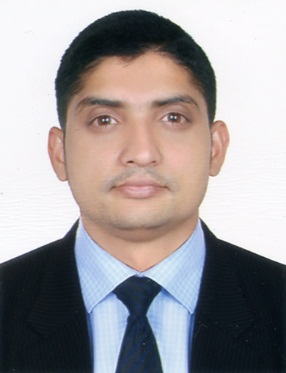 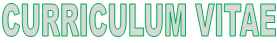 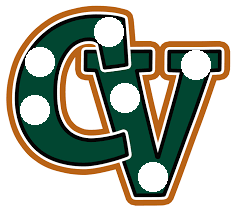 NAMSHIDEmail:  namshid-394600@2freemail.comDUBAI-U.A.EOBJECTIVE	To attain the challenging posting in the related filed to work in an organization where I can enhance my skills and contribute to the growth of the origination as well  as I assure you that I will work with full of my sincerity and do justice my job and the organization. PERSONAL DETAILSNAME		                         :      Namshid  NATIONALITY 		: 	IndianGENDER			: 	MaleDATE OF BIRTH		:        28/04/1988MARITAL STATUS	:        SingleVISA STATUS		:        Visit VisaEDUCATIONAL ATTAINMENT HIGHER SECONDARY SCHOOLBASIC KNOWLLEDGE IN COMPUTER (MS Office)LANGUAGEEnglish, Arabic, Hindi,  and Malayalam WORK EXPERIENCE	Working as a Office Boy From 2017 to 2018 in a Business Center in Business Bay DUBAI –U.A.EWorked as a Salesman From 2016 to 2017 in  a  SUPER MARKET in KARAMA DUBAI –U.A.EWorked as a Salesman From 2007 to 2013 in  a  SUPER MARKET  in BUR DUBAI –U.A.EWorked as a Steward   From 2013 to 2016 in a HOTEL and APPARTMENT in BUR DUBAI - U.A.EDUTIESManaging the sales process for new prospects, from initial contact through to closure.Dealing with customer enquiries face to face, over the phone or via email.Contacting prospective customers and discussing their requirements.Reporting business trends and area performance to the National Sales Manager.Developing & maintaining successful business relationships with all prospects.Identifying what customers want.Developing a full understanding of the business market-placePerform other tasks as assigned by your ManageOutdoor sale ExecutivesSTRENGTHSGood communication skillsExcellent attention to detailAbility to work independently and work in a teamAble to respond quickly in emergency situationREFERENCE I hereby attested the accuracy of information declared above are true and correct the best my knowledge and belie                                                          NAMSHID